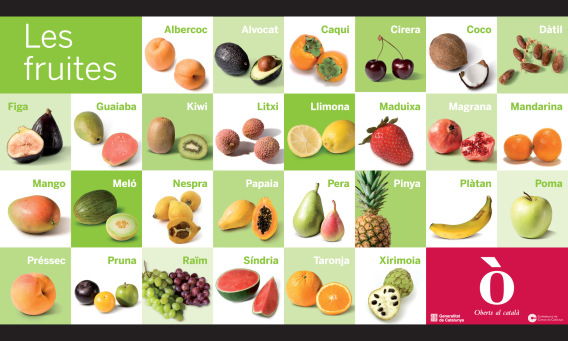 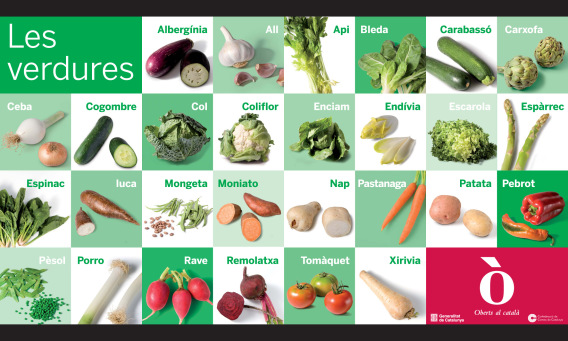 Quines verdures de dalt s’agafen de sota terra? Escriu-les:__________, ____________,  ___________, __________, __________, ___________, ___________, __________, __________, ____________, __________.